СОВЕТ ДЕПУТАТОВСЕЛЬСКОГО ПОСЕЛЕНИЯ ХУЛИМСУНТБерезовского районаХанты-Мансийского автономного округа – ЮгрыРЕШЕНИЕот  01.08.2018                                                                                                                               №   237                                                                                                             д. ХулимсунтО передаче осуществления части полномочий органов местного самоуправления сельского поселенияХулимсунт по решению вопросовместного значения органам местногосамоуправления Березовского района на 2019 годВ соответствии с Федеральным законом от 06.10.2003 № 131-ФЗ «Об общих принципах организации местного самоуправления в Российской Федерации», Уставом сельского поселения Хулимсунт,Совет поселения  РЕШИЛ:1. Передать осуществление части полномочий органов местного самоуправления сельского поселения Хулимсунт по решению вопросов местного значения  органам местного самоуправления Березовского района на 2019  год:	1.1. утверждение генеральных планов поселения, правил землепользования и застройки, утверждение подготовленной на основе генеральных планов поселения документации по планировке территории, выдача разрешений на строительство (за исключением случаев, предусмотренных Градостроительным кодексом Российской Федерации, иными федеральными законами), разрешений на ввод объектов в эксплуатацию при осуществлении строительства, реконструкции объектов капитального строительства, расположенных на территории поселения, утверждение местных нормативов градостроительного проектирования поселений.2. Установить, что администрация сельского поселения Хулимсунт перечисляет в бюджет Березовского района межбюджетные трансферты на осуществление части переданных  полномочий в объемах и в сроки, установленные соглашением.3. Поручить главе сельского поселения Хулимсунт заключить соглашения от имени органов местного самоуправления сельского поселения Хулимсунт с органами местного самоуправления Березовского района о передаче осуществления части полномочий по решению вопросов местного значения.4. Обнародовать настоящее решение путем размещения в общественно доступных местах  и на официальном веб-сайте сельского поселения Хулимсунт.5. Настоящее решение вступает в силу после его официального обнародования.Глава поселения				          		       О.В. БарановаПриложение к Соглашению передаче осуществлениячасти полномочий органов местного самоуправления сельского поселенияХулимсунт по решению вопросовместного значения органам местногосамоуправления Березовского района на 2019 годРасчет стоимости полномочия по  утверждению генеральных планов поселения, правил землепользования и застройки, утверждение подготовленной на основе генеральных планов поселения документации по планировке территории, выдача разрешений на строительство (за исключением случаев, предусмотренных Градостроительным кодексом Российской Федерации, иными федеральными законами), разрешений на ввод объектов в эксплуатацию при осуществлении строительства, реконструкции объектов капитального строительства, расположенных на территории поселения, утверждение местных нормативов градостроительного проектирования поселений.Сi= CА*КД +ДСi  - стоимость полномочия по  утверждению генеральных планов поселения, правил землепользования и застройки, утверждение подготовленной на основе генеральных планов поселения документации по планировке территории, выдача разрешений на строительство (за исключением случаев, предусмотренных Градостроительным кодексом Российской Федерации, иными федеральными законами), разрешений на ввод объектов в эксплуатацию при осуществлении строительства, реконструкции объектов капитального строительства, расположенных на территории поселения, утверждение местных нормативов градостроительного проектирования поселений.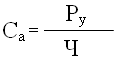 СА* КД - средства на оплату труда за исполнение полномочий по  утверждению генеральных планов поселения, правил землепользования и застройки, утверждение подготовленной на основе генеральных планов поселения документации по планировке территории, выдача разрешений на строительство (за исключением случаев, предусмотренных Градостроительным кодексом Российской Федерации, иными федеральными законами), разрешений на ввод объектов в эксплуатацию при осуществлении строительства, реконструкции объектов капитального строительства, расположенных на территории поселения, утверждение местных нормативов градостроительного проектирования поселений ( Са= 352,697 руб.)Ру – планируемые расходы на содержание отдела архитектуры и градостроительства администрации Березовского района на 2019 год. Ч – численность населения района по состоянию на   01.01.2019 г. (22,637 тыс. человек)Кд – среднегодовой документооборот по каждому поселению Среднегодовой документооборотД – стоимость разработки (внесения изменений) градостроительной документации, необходимой поселению. При наличии финансирования в рамках единой субсидии по подпрограмме 1 «Содействие развитию градостроительной деятельности на 2016-2020 годы» муниципальной программы Березовского района «Обеспечение доступным и комфортным жильем жителей Березовского района  в 2016-2020 годах» Д=11% от стоимость разработки (внесения изменений) градостроительной документации, необходимой поселению.CА=7984000/22637=352,697Стоимость полномочий  на 2019 год (округление до сотен): гп Игрим:  Сi= CА*КД +Д= 352,697 * 33,2=11700+Дсп Светлый:  Сi= CА*КД +Д= 352,697 * 20,4=7200+Дсп Саранпауль:  Сi= CА*КД +Д= 352,697 * 25,4=9000+Дсп Приполярный:  Сi= CА*КД +Д= 352,697 * 7,4=2600+Дсп Хулимсунт:  Сi= CА*КД +Д= 352,697 * 17,4=6100+ДД – стоимость разработки (внесения изменений) градостроительной документации, необходимой поселению, рассчитывается каждым поселением исходя из потребности. Год/поселениегп. Игримсп. Саранпаульсп. Хулимсунтсп. Светлыйсп. Приполярный201327127342014277138620152514182210201641281724320174666324514Среднегодовой документооборот33,225,417,420,47,4